Фасадные термопанели – современный передовой материал для утепления и отделки фасада!Термопанели – это двухслойное изделие состоящий из утеплителя и декоративного защитного слоя, позволяют одним действием утеплить и отделать фасад любого здания. Внутри каждой панели предусмотрены пластиковые закладные детали для крепления к стене. Помимо рядовых, выпускаются угловые и доборные элементы, что позволяет произвести отделку фасада не отличную от кирпичной.  Монтаж и стыковка панелей происходит по системе шип-паз на любое основание (кирпич, дерево, керамоблок, пеноблок и др.).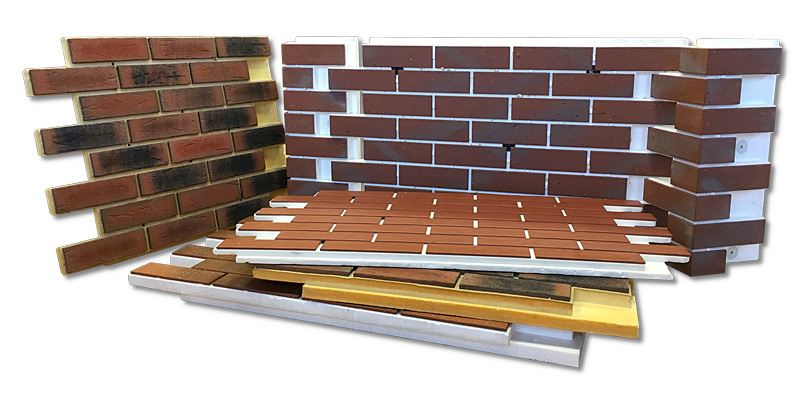 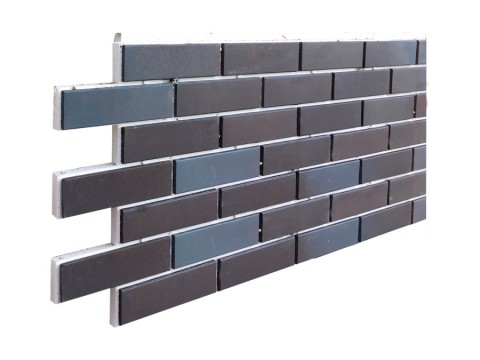 Термопанели с утеплителем ППСпенополистирол - не содержит вредных веществ, не подвергается химическому и биологическому воздействию, старению и гниениютермопанели с ППС имеют четкую геометриюблагодаря легкому весу минимальная нагрузка на фасадвыпускаются в трех толщинах 60мм, 80мм и 100мм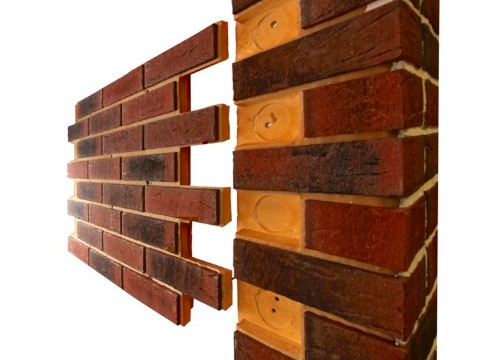 Термопанели с утеплителем ППУобладает максимальными теплоизоляционными свойствамиэкологически чистыеустойчивы к образованию плесени и грибкавыпускаются в трех толщинах 40мм, 60мм и 80мм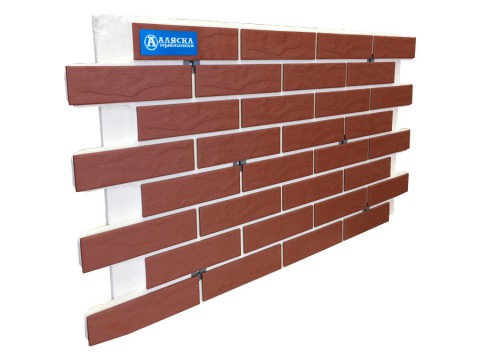 Термопанели с утеплителем ЭППСне поглощают влагупрекрасный вариант для отделки цоколя зданияплотная структуравыпускаются толщиной от 20мм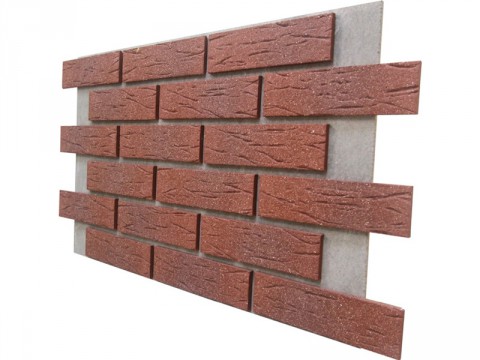 Панели с клинкерной плиткой на жестком основанииматериал основания ЦСП (цементно-стружечная плита), ОСБ (ориентированно-стружечная плита)когда не требуется дополнительного утепленияподходят для отделки деревянных домовЦСП не горючий материалКомпания «Могтехснаб» предлагает широкий спектр термопанелей со всеми выпускаемыми в настоящий момент утеплителями: пенополистерол (ППС), пенополиуретан (ППУ), экструдированный пенополистерол (ЭППС), а так же фасадные панели с жестким основанием без утеплителя. Все изделия производятся на современном оборудовании с использованием проверенных материалов и сырья, гарантированно высокое качество продукции, что подтверждено нашими заказчиками.Инструкция по монтажу термопанелей Аляска1   Разметка фасадаРазмечается горизонт по периметру фасада. Проверяется вертикаль углов здания.При отклонении диагонали до 5 см используются в качестве выравнивателя прокладки из влагостойкой фанеры. Если отклонение диагонали свыше 5 см, необходимо применение обрешетки.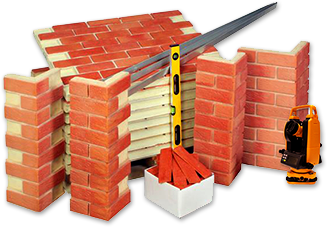  2   Крепление термопанелей к стене Начинаем монтаж от угла здания. Первый уровень опирается на стартовый угол, затем производится стыковка рядовых термопанелей слева направо. Панели крепятся при помощи саморезов или дюбель-гвоздей. Рекомендуем заранее рассчитать количество рядовых и угловых панелей.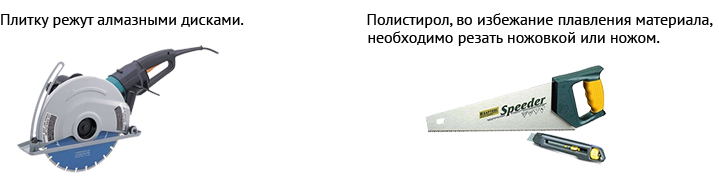 На эркерах панель режется под углом, соответствующему углу эркера. Стык обрабатывают монтажной пеной или герметиком (в зависимости от ширины щели) После монтажа каждого уровня панелей следует проверять уровень горизонта.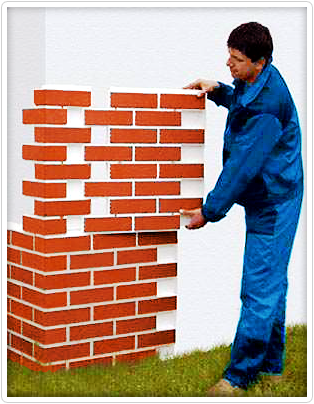 3   Затирка швовПосле окончания монтажа термопанелей выполняется затирка межплиточных швов.Расход затирки при применении для термопанелей Аляска - 3 кг/м2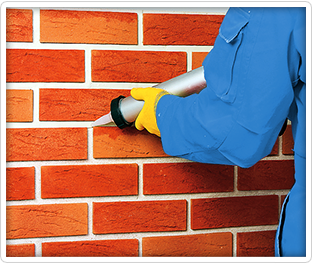 